Celebrate Christmas at St. Peter'sThe Living Crèche(Christmas Pageant)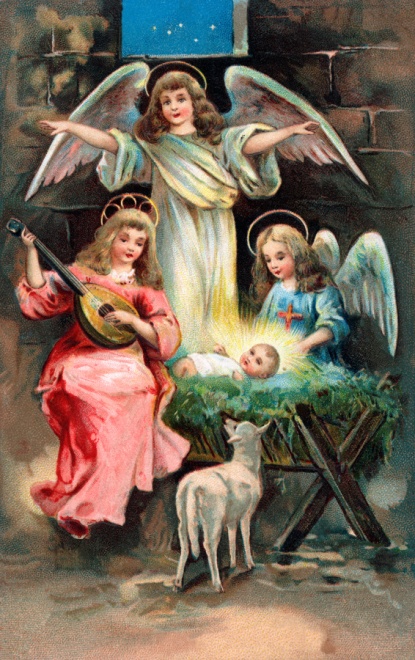 Lessons and Carols in a holy settingSunday, December 17, 10 a.m.Children & teens wishing to take part contact Chris@Christinesunderland.comRehearsal: December 10, 2017, 10 a.m.Saint Peter's Traditional Anglican Church
6013 Lawton (corner of Broadway in Rockridge), Oakland 
510-597-1400, www.SaintPetersOakland.com, St.Peters.Oakland@gmail.com